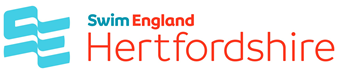 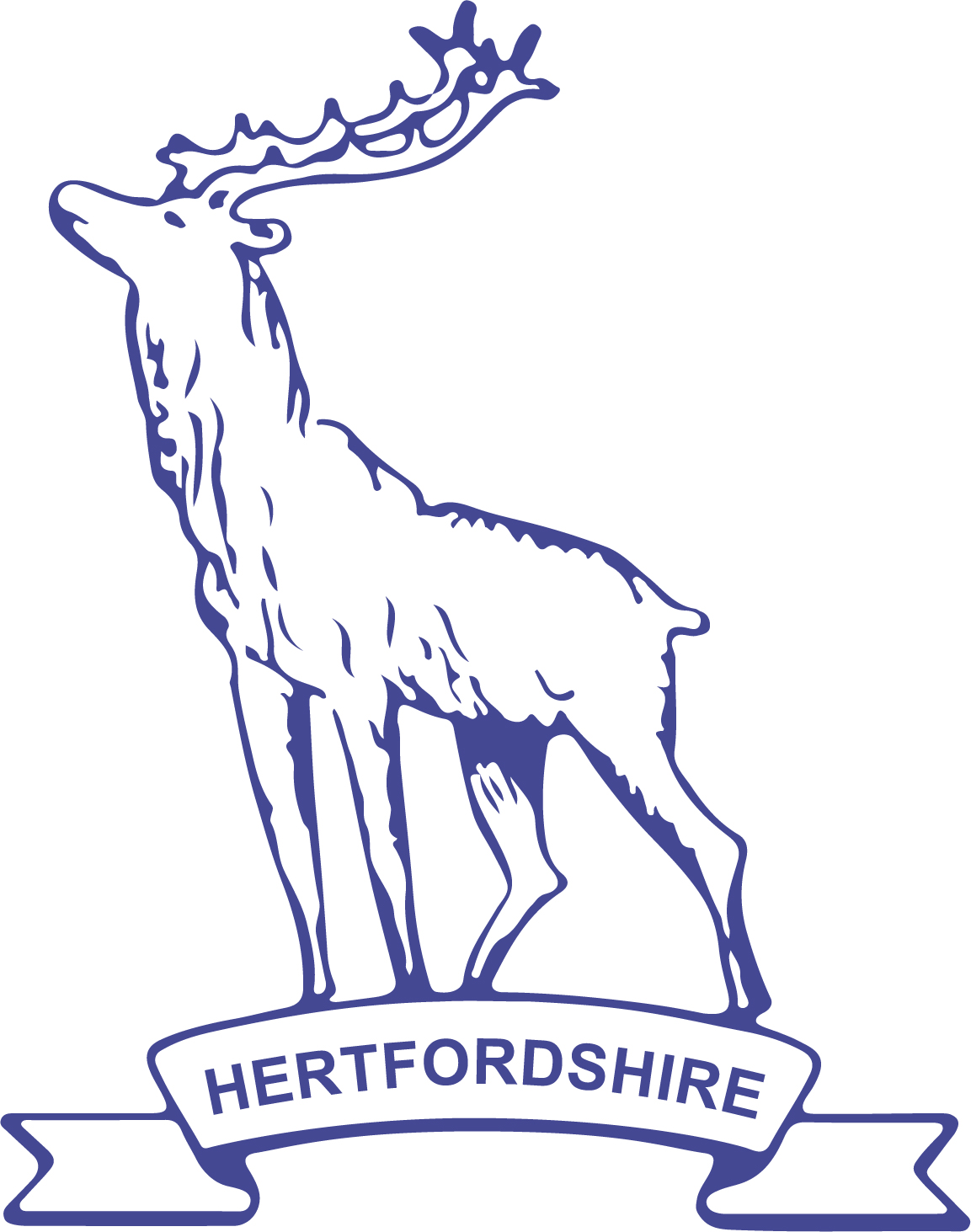 COUNTY SWIMMING CHAMPIONSHIPS AND AGE GROUP COMPETITIONS Held under ASA Laws and Regulations and ASA Technical Rules of RacingLicence Numbers: 2ER190025, 2ER190026, 2ER19002719th/20th  January; 26th/27th January; 2nd/3rd February 2019The Venue, Elstree Way, Borehamwood, Hertfordshire WD6 1JYSESSION TIMINGS – WEEKEND 1Saturday 19th JanuarySession 1 	Warm up 08:30	Racing starts no earlier than 09:30Session 2	Warm up no earlier than 12:30	Racing starts no earlier than 13:30Session 3	Warm up no earlier than 16:30	Racing starts no earlier than 17:30Estimated finish time 19:10Sunday 20th JanuarySession 4	Warm up 08:30	Racing starts no earlier than 09:30Session 5	Warm up no earlier than 12:30	Racing starts no earlier than 13:30Estimated finish time 16:00